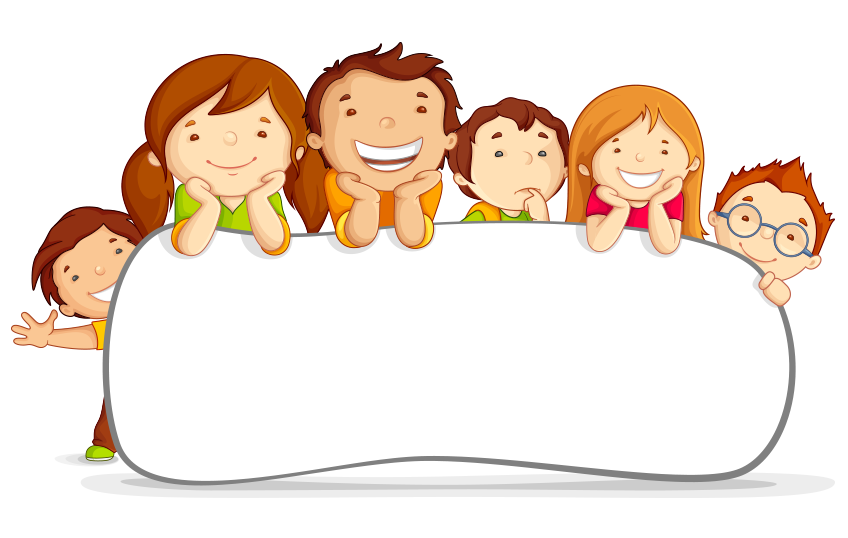 Resources ForPreK to 12th Grade LearnersAs the COVID-19 pandemic may be preventing your child from getting back to school as usual, here are some resources that may help them stay on track and continue to learn.WOSU Public Media has assembled fun, yet educational, activities that families can do together to extend learning. All of the resources are free, easy to use, and can be accessed at WOSU Classroom >> Learning At Home: https://wosu.org/classroom/learningathome/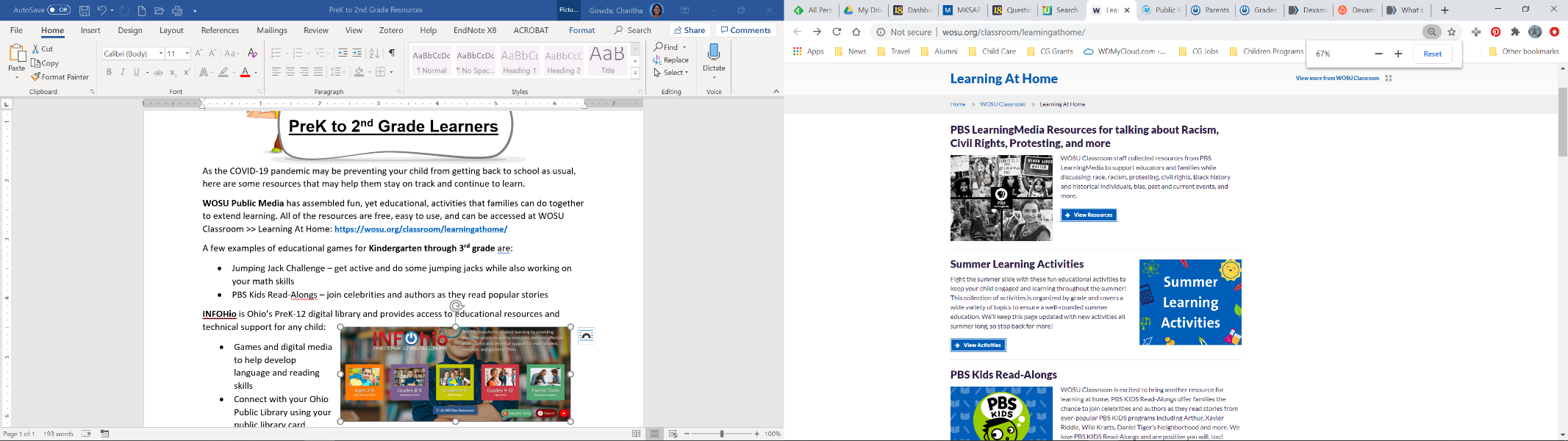 Your local library is also a great source of educational activities. Membership is completely free too. Find a public library near you!https://library.ohio.gov/using-the-library/find-an-ohio-library/INFOhio is Ohio’s PreK-12 digital library and provides access to educational resources and technical support for any child: https://www.infohio.org/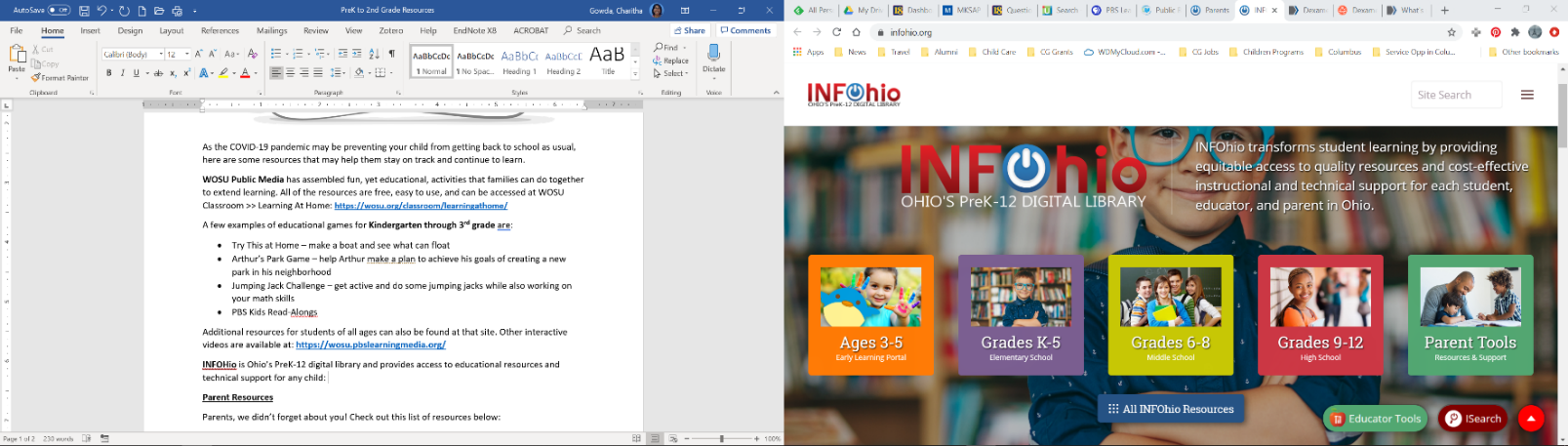 Games and digital media to help develop language and reading skillsAlso connect with your Ohio public library using your library cardParents, we didn’t forget about you! Check out this list of resources below:Find public Wi-fi hotspot locations near you: https://innovateohio.gov/wps/portal/gov/innovate/news/news-and-events/04042020Food service programs: http://education.ohio.gov/Topics/Student-Supports/Coronavirus/Supporting-Whole-Child-Nutrition Understand more about online learning tools, such as Zoom: https://community.mcoecn.org/display/RLFree printing of school packets at Staples Office stores: https://stores.staples.com/oh